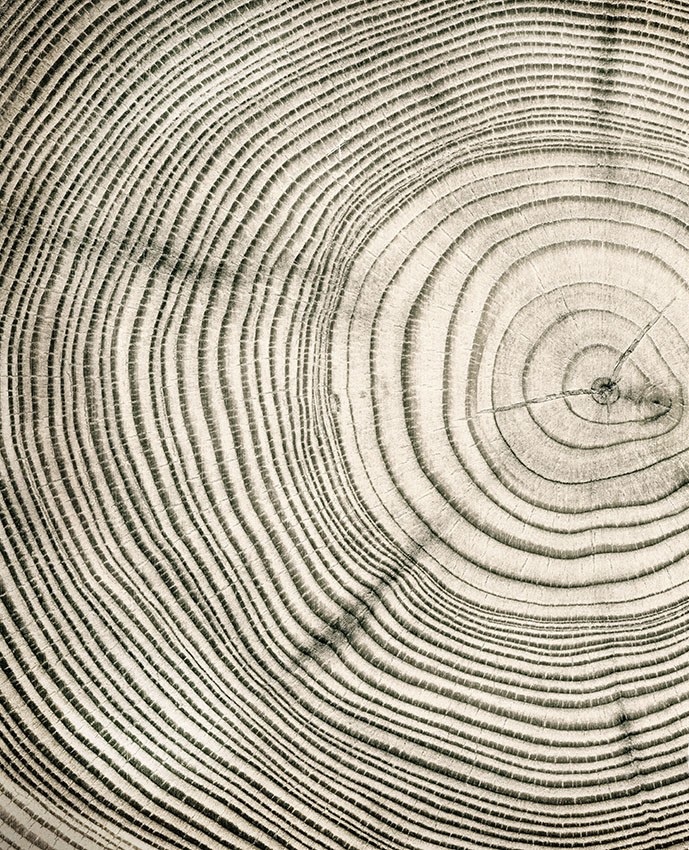 8 kwietnia 2019 (poniedziałek)10.30  rejestracja uczestników i rozmowy przy kawie (hol wewnętrzny Instytutu Filologii Polskiej)11.00 otwarcie konferencjiLiterackie geo/biografie drzew 11.10 – 12.30prof. dr hab. Maria Jolanta Olszewska (Uniwersytet Warszawski), Stefana Żeromskiego opowieść o drzewach dr hab. Beata Mytych-Forajter (Uniwersytet Śląski), Organiczna całość w Brzezinie. Ekokrytyczna reinterpretacja opowiadania Jarosława Iwaszkiewiczadr Marcin Lul (Uniwersytet w Białymstoku) Jak dąbczak kołkiem został. Wokół Historii kołka w płocie Józefa Ignacego Kraszewskiegoprof. dr hab. Zbigniew Chojnowski (Uniwersytet Warmińsko-Mazurski), Literacki drzewostan Warmii i Mazur12.30 dyskusjaDendrologiczne tropy literatury (pod znakiem Myśliwskiego i nie tylko) 12.45 – 13.45dr hab., prof. AP Anna Sobiecka (Akademia Pomorska w Słupsku), Dendrografia według Myśliwskiego. Drzewo. Studium przypadkuprof. dr hab. Dariusz Kulesza (Uniwersytet w Białymstoku), Od Drzewa do Zielonych Dzieci. Wiesław Myśliwski i dendrologiczne tropy literatury polskiej po 1989 rokumgr Ilona Chylińska (Uniwersytet Śląski w Katowicach), Kiedy „las” zamienia się w „czas”. Kilka słów o drzewach w twórczości Michała Książka13.45 dyskusja14.00 – 15.00 obiad w barze uniwersyteckim (I piętro)Imaginarium dendrologiczne 15.10 – 16.30dr Mateusz Bourkane (Uniwersytet Adama Mickiewicza w Poznaniu), O Pięknej Nimloth i zerwanym owocuAdrian Topa (Uniwersytet Pedagogiczny w Krakowie), Entowie w literackiej mitologii J.R.R. Tolkienalic. Tomasz Ryrych (Uniwersytet Pedagogiczny w Krakowie), Drzewo genealogiczne jako oś „czytelniczego skupienia”? (Gabriel García Márquez, J.R.R. Tolkien, Margit Sandemo)Klaudia Sordyl (Uniwersytet Pedagogiczny w Krakowie), Historiografia i wyobraźnia „drzewna” Olgi Tokarczuk (na podstawie jednego z „opowiadań bizarnych”)16.30 dyskusja16.45 rozmowy przy kawie (hol wewnętrzny Instytutu Filologii Polskiej)Drzewa poetów (1) 17.00 – 18.40dr hab., prof. UWr Igor Borkowski (Uniwersytet Wrocławski), "Złym ludziom czarno kwitnie sad". O trudnej symbolice drzew w piosence poetyckiejdr hab. Iwona Gralewicz-Wolny (Uniwersytet Śląski w Katowicach) „cytowałam zdania z wnętrza drzew”. minimum Urszuli Zajączkowskiejmgr Daria Lekowska (Uniwersytet Adama Mickiewicza w Poznaniu), „Wyłaniam kraje kory pękate”. (Współ)drzewna poetyka Krystyny Miłobędzkiejdr hab., prof. UP Marek Karwala, Filozofia drzewa Józefa Baranadr hab., prof. UP Katarzyna Wądolny-Tatar, Jabłonie poetów18.40 dyskusja19.00 kolacja (hol wewnętrzny Instytutu Filologii Polskiej) 
9 kwietnia 2019 (wtorek) Drzewa poetów (2) 9.00 – 10.20lic. Martyna Kłos (Uniwersytet Śląski w Katowicach), „W drzewach jest wszystko, co kocham”. Motywy dendrologiczne w poezji Jerzego Harasymowiczadr Jolanta Kur-Kononowicz (Uniwersytet  Rzeszowski), O symbolice klonu w poezji Sergiusza Jesienina – wybrane przykładymgr Karolina Wyciślik (Uniwersytet Śląski w Katowicach), „Cudownie nieartykułowana mowa dźwięków”. Muzyczno-literacki motyw lipy w Winterreise Franza Schuberta i w Podróży zimowej Stanisława Barańczakadr hab., prof. UAM Agnieszka Rydz (Uniwersytet Adama Mickiewicza w Poznaniu), Roślinne konceptualizacje pamięci Mirona Białoszewskiego i Stanisława Barańczaka10.20 dyskusja10.35 rozmowy przy kawie (hol wewnętrzny Instytutu Filologii Polskiej)Korzenie pamięci 10.50 – 12.10dr hab., prof. UWr Ewa Grzęda, Trzy romantyczne warianty obrazowania dendrologicznego. Od metafory ludzkiego losu do pomnika pamięci (Antoni Malczewski, Juliusz Słowacki)dr Ewa Serafin (Uniwersytet Wrocławski), Od pramatki–kiedry do wnuczki–jabłonki. Historie rodowe w Listach z nieba Stanisława Vincenzadr Monika Ładoń (Uniwersytet Śląski w Katowicach), Drzewa kobiet. Matrylinearność w prozie najnowszej dr Anna Roter-Bourkane (Uniwersytet Adama Mickiewicza w Poznaniu), Drzewo jako świadek, medium i powiernik w prozie Johna Galsworthy'ego i Vity Sacville-West12.10 dyskusjaMiędzy genologią a genealogią 12.30 – 13.30dr hab., prof. UWr Bogumiła Staniów (Uniwersytet Wrocławski), Drzewa i lasy w kalendarzach przyrodniczych dla dzieci w Polsce w latach 1945–1989dr Justyna Biernat (Instytut Sztuki, PAN), Motyw drzewa w Dziennikach węgajckich Wacława Sobaszkadr hab. Magdalena Roszczynialska (Uniwersytet Pedagogiczny w Krakowie), Drzewa i lasy w księgarni13.30 dyskusja i zamknięcie konferencji14.00 – 15.00 obiad w barze uniwersyteckim (I piętro)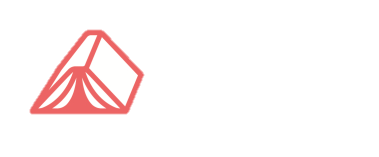 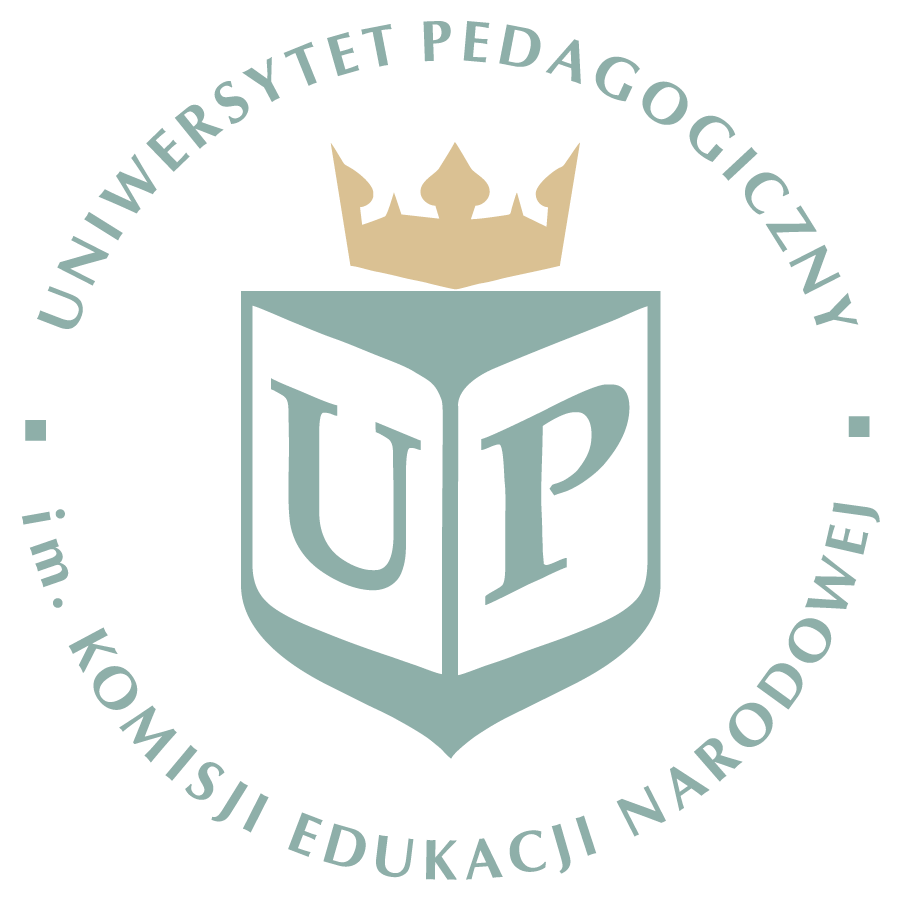 